RUJUKANAbhilasha Singh Rathor, Pawan Kumar Mishra. (2013). “Social Networking Websites and Image Privacy”, Mtech Scholar Uttarakhand Technical University Assistant Professor Uttarakhand Technical University, IOSR Journal of Computer Engineering (IOSR-JCE) e-ISSN: 2278-0661, p- ISSN: 2278- 8727Volume 10, Issue 6 (May. - Jun. 2013), PP 59-65 www.iosrjournals.orgwww.iosrjournals.org 59Albrechtslund, A. 2008. Online social networking as participatory surveillance. Monday First. Jilid. 13, Bil. 3. 3 Mac. Diakses pada 15 Mei 2010. firstmonday.org/ htbin/cgiwrap/bin/ojs/index.php/fm/article/view/2142/1949Abhishek Karadkar. (2015).“The impact of social media on student life”, Technician- The student newsletter of North Carolina State University, Sunday, September 13, 2015.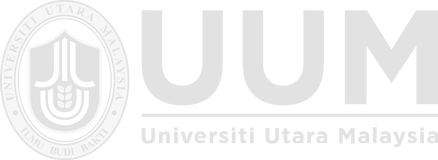 Acquisti, A. and Gross, R.,(2006) Imagined communities: awareness, information sharing, and privacy on the Facebook. From PET 2006. (Cambridge, June 28-- 30, 2006,http://citeseerx.ist.psu.edu/viewdoc/download?doi=10.1.1.517.6902&rep=rep1 &type=pdfAcquisti, Alessandro and Gross, Ralph. (2006)."Imagined communities: Awareness, information sharing and privacy on Facebook." in Proceedings of the 6th Workshop on Privacy Enhancing Technologies, Cambridge, UK: Robinson College, pp. 36-58.Anabel Quan-Haase, Alyson L. Young. September 14, 2010 (2010). Uses and Gratifications of Social Media: A Comparison of Facebook and Instant Messaging. Bulletine of science, technology and society Volume: 30 issue: 5, page(s): 350-361 Article first published online: September 14,2010; Issue published: October 1, 2010 http://journals.sagepub.comAndrian. M.Budiman (2008) Virtual Online Communities: A Study of Internet Based Community Interactions. Publisher Ohio University 2008.Aronso, E, Wilson,T.D& Akert, R.M. (2010). Social Psychology (7thed.). Upper Saddle River, NJ: Prentice Hall, pg 118Ashraf Jalal Yousef Zaidieh. (2012). ICT, “The Use of Social Networking in Education: Challenges and Opportunities”, Collage Of Information And Communication Technology, IIUM KL, Malaysia, World of Computer Science and Information Technology Journal (WCSIT) ISSN: 2221-0741 Vol. 2, No. 1, 18-21, 2012.Balderrama, A. (2009). “Tweets are the New Homework,” March 31, retrieved May 2,2017 from http://www.theworkbuzz.com/funstuff/tweets-are-the-new- homework/.Barkhuus, L. & Toshiro, J. (2010, 10-15 April).Student socialization in the age of Facebook. Proceedings of the 28th International Conference on Human Factors in Computing Systems. New York: ACM (diperoleh dari portal ACM)Barnes, J. A. (1954) “Class And Committees In A Norwegian Island Parish”. Pages 7:39-58. Akses pada 10 Ogos 2017Barnes, S.B (2006, September 4). A Privacy Paradox : Social networking in the United States. First Monday,11(9). Akses pada 10 Ogos 2017http://firstmonday.org/htbin/cgiwrap/bin/ojs/index.php/fm/article/view/13 94/1312.Barnouw, Erick & Catherine E. Kirkland. (1992).“Entertainment” dalam Richard Bauman [Ed]. Folklore, Cultural Performance, and Popular Entertainments. New York: Oxford University Press.Barnouw, Erik, and Catherine E. Kirkland. (1992).“Entertainment.”Folklore, Cultural Performances,and Popular Entertainments: A Communications Centered Handbook. Ed. Richard Bauman”. New York: Oxford UP, 1992. 50- 52.Bateman, P. J. (2008). Online community referrals and commitment: How two aspects of community life impact member participation. Disertasi Ph.D., University of Pittsburg.Bicen, H. (2014). Determinants of university students’ reasons of using social networking sites in their daily life. Social and Behavioural Sciences 190, 519-522.Block, J. J. (2008). Issues for DSM-V: internet addiction. Am. J. Psychiatry 165, 306–307. DOI: 10.1176/appi.ajp.2007.07101556Bonds-Raacke, J., & Raacke, J. (2010). My Space and Facebook: Identifying dimensions of uses and gratifications for friend networking site. Individual Differences Research, 8(1), 27-33Boyd, D. (2006, Disember). Friends, Friendster and top 8: writing community into being on social network sites. First Mondoy, Jil 11, Bil. 12. Diakses dari http://firstmonday.org/article/view/1418/1336#p5Boyd, D. M. & Ellison, N.B. (2008). Social network sites : definition, history and scholarship. Journal of Computer-Mediated Communication, 13:210-230Boyd, D.M., & Ellison, N.B. (2007). Social network sites: Definition, history, and scholarship. Journal of Computer-Mediated Communication, 13(1), Article 11. Akses 1 Mei 2017.13 (2). 13-17.Brody, E. W. 1990. Communication Tomorrow: New Audiences, New Technologies, New Media. New York: PraegerBrydolf, C. (2007), “Minding MySpace: Balancing the benefits and risks of students' online social networks”, Education Digest, 73(2), 4.Bryer, T.A. & Zavattaro, S.M. (2011). Social media and public administration: Theoretical dimensions and introduction to symposium. Administrative Theory & Praxis, 33(3), 325-340.Caplan, S. E. (2002). Problematic Internet use and psychosocial well-being: development of a theory- based cognitive-behavioral measurement instrument. Comput. Hum. Behav. 18, 553–575. DOI: 10.1016/S0747- 5632(02)00 004-3.Cardoso, G. (2011). From mass to networked communication. Media Perspective for the 21st century,ed. S.Papathnassopoulos,117-136.New York: Routeledge.Carrillat, F.A., D´Astous, A. & Gregoire, E.M., 2014. Leveraging social media to enhance recruitment effectiveness A Facebook experiment. Internet Research, 24(4), pp.474 –495.Castillo,J.(2009). Experiment resources. Available: http://www.experiment- resources.com/convenience-sampling.html.Castronova, E. (2007). How Online Fun Is Changing Reality? Exodus to the Virtual World. New York: Palgrave Macmillan. comScore. (2007). comScore Finds that “Second Life” Has a Rapidly Growing and Global.Cheong,C. (2002), "E-learning—a provider’s prospective", internet and Higher Education, 4 (2002) 337–352.Cheryl L. Coyle and Heather Vaughn. (2008). Social Networking: Communication Revolution or Revolution?.Bell Labs Technical Journal 13(2), 13–18 (2008)© 2008 Alcatel-Lucent. Published by Wiley Periodicals, Inc. Published online in Wiley InterScience (www.interscience.wiley.com) • DOI: 10.1002/bltj.20298.Chickering, A. W. and L. Reisser. 1993. Education and identity. 2nd ed. San Francisco: Jossey-Bass.Choney, Suzanne (2010). "Facebook Use Can Lower Grades by 20 Percent, Study Says."Choney, Suzanne (2010). "Facebook Use Can Lower Grades by 20 Percent, Study Says." http://www.msnbc.com/id/39038581/ns.technology_and_science- tech_and_gadgets/.Chua Yan Piaw. (2006). Kaedah dan Stitistik Penyelidikan. Buku 2. Asas Statistik Penyelidikan. Mc Graw Hill. Kuala Lumpur.Clemons, E. K. (2009). The complex problem of monetizing virtual electronic social networks. Decision Support Systems, 48(1), 46-56. DOI: 10.1016/j.dss.2009.05.003Coakes., S. J. and Steed, L. G., (2007). SPSS Analysis without Anguish Version 14.0 for Windows . John Wiley & Sons Australia, Ltd.Cohen, L. S. (2009). Is there A Difference between social media and social Net- working.Available at: http://lonscohen.com/blog/2009/04/difference- betweensocials-media-and-social-networking/Coyle, C.L. & Vaughn, H. 2008. Social networking: Revolution or evolution? Bell Labs Technical Journal, 13 (2). 13-17. Doi 10.1002/bltj.Craig Ross .(2009). “Personality and motivations associated with Facebook use”.Volume 25, Issue 2, March 2009, Pages 578-586, Computer in Human Behaviour. http://www.sciencedirect.com/science/article/pii/S0747563208002355D. M. Boyd and N. B. Ellison (2007), “Social network sites: Definition, History, and Scholarship”, Journal of Computer Mediated Communication, Vol. 13, pp. 210-230.Danah Boyd. (2008). Can social network sites enable political action?International Journal of Media and Cultural Politics Volume 4 Number 2. © Intellect Ltd 2008.	Commentaries.	English	language.	doi: 10.1386/macp.4.2.241/3.http://www2.media.uoa.gr/people/tsaliki/wp- content/uploads/2013/09/MCP_4_2_Commentaries.pdf.David Karpf, 2012. “Social science research methods in Internet time,” Information, Communication & Society, volume 15, number 5, pp. 639–661.Deborah Fallows. (11 August 2014). The Internet and Daily Life. Pew Research Centre Internet & Technology. http://www.pewinternet.org/2004/08/11/the- internet-and-daily-life/Dogruer, N., Menevis, I., & Eyyam, R. (2011). What is the motivation for using Facebook? Procedia - Social and Behavioral Sciences, 15, 2642-2646. DOI:10.1016/ j.sbspro.2011.04.162.Dogruer, Nazan, Menevis, Ipek, & Eyyam, Ramadan. (2011). What is the motivation for using Facebook? Procedia - Social and Behavioral Sciences, 15, 2642- 2646. DOI: 10.1016/j.sbspro.2011.04.162Donath, J. (2007). Signals in social supernets. Journal of Computer-Mediated Communication,	13(1),	[Versi	Elektronik] jcmc.indiana.edu/vol13/issue1/donath.htmlDrury, G. (2008). Opinion piece: Social media: Should marketers engage and how can it be done effectively? Journal of Direct, Data and Digital Marketing Practice, 9, 274-277.Duncan, D.G., & Barczyk, C.C. (2012). Facebook in higher education courses: An analysis of students’ attitudes, community of practice, and classroom community. International Business and Management, 6(1), 1-11.Durkheim, E.   ( 1951).   Suicide:   A   study   in   sociology. Glencoe,   IL: Free Press (Original work published 1897).Dyer, Richard. Only Entertainment. New York: Routledge, 1992. Availlable At https://c271260c-a-62cb3a1a-s- ites.googlegroups.com/site/sbateslv/entertainmentinStudiesinPopularCulture. pdf?Dykeman, D. (February 9, 2008). How do you define social media? Broadcasting Brain., Availlable at http://broadcasting-brain.com/2008/02/09/howdo-you- define-social-mediaEdosomwan, S., Prakasan, S. K. & Kouame, D. (2011). The History of Social Media and Its impact on Business. The Journal of Applied Management and Entrepreneurship. Vol. 16, No.3.Elder, A. (2014). Excellent online friendship: an Aristotlelian defense of social media. Journal of Ethic Information and Technology, 16:287–297.Ellison, D. a. (2007). Social network sites: Definition, history, and scholarship.Journal of Computer-Mediated Communication, 1-11Ellison, N. B., Steinfield, C., & Lampe, C. (2007). The benefits of Facebook ‘friends:’ Social capital and college students’ use of online social network sites. Journal of Computer‐ Mediated Communication, 12, 1143–1168. doi:10.1111/j.1083- 6101.2007.00367.xEllison, N. B., Steinfield, Charles, Cliff Lame (2007) "The Benefits of Facebook "Friends:" Social Capital and College Students' Use of Online Social Network Sites." Journal of Computer-Mediated Communication. 12 (2007) pps. 1143-1168.eMarketer.(2015). Social Network Ad Spending to Hit $23.68 Billion Worldwide in 2015 [Online]. Available from: http://www.emarketer.com/Article/Social- Network-Ad-SpendingHit-2368-Billion-Worldwide-2015/1012357 [Akses: 20 February 2017].Evans, D. (2008), Social Media Marketing: An Hour a Day, Wiley, Indianapolis, IN.Felim McGrath / June 07, 2017. Top 10 Reasons for Using Social Media.Availlable at :https://blog.globalwebindex.net/chart-of-the-day/social-media/Finder, A. (2006, June 11). For some, online persona undermines a résumé. New York Times. Availlable at:http://www.nytimes.com/2006/06/11/us/11recruit.htmlFraser, M. and Dutta, S. (2008), Throwing Sheep in the Boardroom: How Online Social Networking Will Transform Your Life, Work and World, Wiley, ChichesterGanda, Madison,.(2014)."Social Media and Self: Influences on the Formation of Identity and Understanding of Self through Social Networking Sites" University Honors Theses. Paper 55.Gefen, D., & Ridings, C.M. (2004). Virtual Community Attraction: Why People Hang Out Online. J. Computer-Mediated Communication, 10.Ghazali Sulaiman. (2008). Media Komunikasi Islam. Ed. S. Salahudin. Suyurno, Huzaimah Ismail & Aini Ramlan. 67-76. Shah Alam: UiTM.UPENA.Giannakos, M. N, Chorianopoulos, K., Giotopoulos, K. K., & Vlamos, P. (2012). Using Facebook out of habit. Behaviour & InformationTechnology, 1-9. doi: 10.1080/0144929x.2012.659218.Golbeck, J. (2007). The dynamics of web-based social networks: Membership, relationships, and change. First Monday 12, 11.Govani, T., and Pashley, H.,” Student Awareness of the Privacy Implications while Using Facebook” Unpublished manuscript retrieved 1 Nov 2007 from http://lorrie.cranor.org/courses/fa05/tubzhlp.pdf, 2005.Grabowicz P.A., Ramasco J.J., Eguíluz V.M. (2013) Dynamics in Online Social Networks. Dynamics On and Of Complex Networks, Volume 2 pp 3-17. Birkhäuser, New York, NY.Gross, R. and Acquisti. (2005). “Information Revelation and Privacy in Online Social Networks (The Facebook case)”, in the Proceedings of the 2005 ACMworkshop on Privacy in the electronic society,71–80. http://citeseerx.ist.psu.edu/viewdoc/download?doi=10.1.1.517.6902&rep=rep 1&type=pdfGross, Ralph and Acquisti, Alessandro.(2005). "Information Revelation and rivacy in Online Social Networks." ACM Workshop on Privacy in the Electronic Society (WPES '05) Nov. 2005.71-80, akses daripada http://privacy.cs.cmu.edu/dataprivacy/project/facebook/facebook1.pdfH. Rheingold. (1993). The Virtual Community: Homesteading on the Electronic Frontier. Reading, Massachusetts: Addison-Wesley. ISBN 0-201-60870-7.Haley Jones. (2013). Social Media’s Affect on Human Interaction available at http://www.hastac.org/blogs/haley117/2013/06/07/social-media-affect- human-interaction.Hanchard, S. (2008). Hitwise Asia Pacific Social Networking Report. Hitwise.February 2008.Haythornthwaite, C. (2002). “Strong, weak and latent ties and the impact of new media”. The Information Society, 18 (5) 1-17, 2002.Humphreys, L. (2007). 'Mobile Social Networks and Social Practice: A Case Study of Dodgeball'. Journal of Computer Mediated Communication, 12(1), article 17.I.Kord, J. (2008). Understanding the Face book generation: a study of the relationship between online social networking and academic and social integration and intentions to re-enroll. ProQuest Information and Learning Company.Iqbal, A., Kankaanranta, M., & Neittaanmäki, P. (2011). “Participation of the young ones in virtual worlds: A look at experiences and motivations”. World Journal	on	Educational	Technology,	3	(1),	16-27.	Availlable athttp://www.world- ducationcenter.org/index.php/wjet/article/view/178/pdf_40Jacobsen, W. C & Forste, R. (2011). The Wired Generation : Academic And Social Outcomes	Of	Electronic	Media	Use	Among	University	Students.Cyberpsychology,	Behaviour	and	Social	Networking,	14	(5).	DOI:1089/cyber.2010.0135.Jacobsen, W. C., & Forste, R. (2011). The Wired Generation: Academic and Social Outcomes of Electronic Media Use Among University Students.Jerrett, K. (2008). “Interactivity is evil: A critical investigation of web 2.0”. First Monday 13 (3).John Horrigan and Lee Rainie. (2006).The Internet’s Growing Role in Life’s Major Moments. Pew Internet & American Life Project. Availlable at http://especiales.lasprovincias.es/pdf/informepew.pdfJoinson, A. N. (2008, 5-10 April). Looking at, looking up or keeping up with people? Motives and use of Facebook. Paper presented at the Proceeding of the 26th annual SIGCHI conference on Human factors in computing systems. Florence, Itali: ACM.Joinson, A.N. (2008). Looking at, looking up, or keeping up with people? Motives and isues of Facebook. Proceeding paper at Online Social Networks, Florence, Italy.Jonthan H. Tunner. (1988). A Theory Of Social Interaction. Stanford University Press Stanford, California 1988Julie Pallant. (2007). SPSS Survival Manual. Third edition. Ligare Book Printer, Sydney.Kahneman, D., and Klein, G. (2009). “Conditions for intuitive expertise: a failure to disagree”. American Psychologist, 64(6), 515-526.Kaplan, A. M. andHaenlein, M. (2010)Users of the world, unite! The challenges and opportunities of social media. Business Horizons, Vol. 53, No. 1, pp 59-68.Kari, J. (2010). Diversity in the conceptions of information use. Information Research, vol. 15(3). Available at: http://InformationR.net/ir/15- 13/colis7/colis709.htmlKenneth. S. Borden & Bruce. B. Abbott. (2008). Research design and methods : a process, 7th edition. . Boston, Mass: Graw-Hill.Khan, S. (2012). Impact of social networking websites on students. Abasyn Journal of Social Sciences 5(2) 56-77.Kist, W. (2008). I gave up myspace for lent: New teachers and social networking sites.Kwon, O., Daihwan, M., Geringer, S., & Lim, S.K. (2013). Students perception of qualifications for successful social media coordinator. Academy of Marketing Studies Journal, 17(1), 109-128.L. Jin, Y. Chen, T. Wang, P. Hui, and A. V. Vasilakos. "Understanding user behavior in online social networks: A survey." Communications Magazine, IEEE 51, no. 9: 144-150. 2013.L. Jin, Y. Chen, T. Wang, P. Hui, and A. V. Vasilakos. (2013) "Understanding user behavior in online social networks: A survey." Communications Magazine, IEEE 51, no. 9: 144-150. J.J. Carlson & Sasha KomarenkoLange, P. G. (2007), Publicly Private and Privately Public: Social Networking on YouTube. Journal of Computer-Mediated Communication, 13: 361–380. DOI:10.1111/j.1083-6101.2007.00400.x.Lenhart, A. and Madden, M. (2007). Social Networking Websites and Teens: An Overview. Available at http://www.pewinternet.org/pdfs/PIP_SNS_Data_Memo_Jan_2007.pdfLewis, S. (2008). Where young adults intend to get news in five years.Livingstone, S. (2008). Taking Risky Opportunities in Youthful Content Creation: Teenagers’ Use of Social Networking Sites for Intimacy, Privacy and Self- Expression. New Media & Society 10(3): 459–477.Livingstone, Sonia (2008) Taking Risky Opportunities In Youthful Content Creation:Teenagers' Use Of Social Networking Sites For Intimacy, Privacy And Self-Expression. New Media & Society, 10 (3). pp. 393-411Lusk, B. (2010). Digital natives and social media behaviors: An overview.Prevention Researcher, 173-6.Mandiberg, Michael. (2012).The Social Media Reader. New York University PressMarchese, J. (June 5, 2007). Defining social media. Media Post. Retrieved October 9, 2009, Availlable : http://www.mediapost.com/publications/?fa=Articles.showArticle&art_aid= 61442Mayfield,	A.	(2008).	What	is	social	media?	I	Crossing.	Available	at: www.icrossing.co.uk/.../What_is_Social_Media_iCrossing_ebook.pdf.McCombs, M. (2005). A look at agenda-setting: Past, present and future. Journalism studies,6(4), 543-557. DOI:10.1080/14616700500250438Mendelsohn,Harold,and H.T. Spetnagel.(1980).“Entertainment as a Sociological Enterprise.” The Entertainment Functions of Television. Ed. Percy H. Tannenbaum. 33.1 Fall 2010 Hillsdale, NJ: Erlbaum, 1980. 330-338.Meyerhoff, M. (2006). Introducing sociolinguistics. London: Routledge.Mishra, J. L., Allen, D. K., and Pearman, A. D. (2011). Information sharing during multi-agency incidents. Proceedings of the American Society for Information Science and Technology, 48(1), 1-10.Mokhtari, K., Reichard, C. A., & Gardner, A. (2009). The impact of Internet and television use on the reading habits and practices of college students. Journal of Adolescent & Adult Literacy, 52(7), 609-619.Moradabadi, Y. N., Gharehshiran, M. A., & Amrai, K. (2012). What is the motivation student of Iranians for using Facebook? Procedia - Social and Behavioral Sciences, 46, 5192-5195. DOI: 10.1016/j.sbspro.2012.06.407Moran, M., Seaman, J. and Tinti-Kane, H. (2011) Teaching, Learning, and Sharing: How Today’s Higher Education Faculty Use Social Media. Pearson Learning Solutions and Babson Survey Research Group.N. Gizem Koçak., Mine Oyman Social Media Usage Behaviors of Individuals: An Application in Eskişehir. International Journal of Business and Social Science Vol. 3 No. 22 [Special Issue – November 2012].Neelamalar, M. & Chitra, P. (2009). New media anad society: a study of the impact of social networking sites on Indian youth. Estudos em communicacao 6, 125-145.Nickolas A. Christakis and James H. Fowler (2009),Connected: The Surprising Power of our Social Networks and How they Shape our Lives , Little, Brown, New York, NY.353 pages.Nicole Ellison, C. S. (2007). The benefits of Face book "Fiends;" Social Capital and College Students' Use of OnlineSocial Network Sites. Journal of Computer- Mediated Communication.Noe, R. A., Hollenbeck, J. R., Gerhart, B., & Wright, P. M. (2003). Human resources management: Gaining a competitive advantage (4th Ed.). New York: McGraw- Hill Higher Education.Nor Aslamiah Ali, (2012) Laman Media Sosial : Trend Komunikasi Masa Kini Pusat Teknologi Maklumat dan Komunikasi, Majalah DimensikoopMaktab Koperasi Malaysia.Pai, P., & Arnott, D. C. (2012). User adoption of social networking sites: Eliciting uses and gratifications through a means–end approach. Computers in Human Behavior. DOI: 10.1016/ j.chb.2012.06.025.Parks, M. R. & Floyd, K, (1996). Making Friends in cyberspace. Journal of Computer-Mediated Comminucation, 1 (4). Akses pada 17 oktober 2017.jcmc.indiana.edu/voll/issue4/parks.htmlPascarella, E. T. (2006). How college affects students: Ten directions for future research. Journal of College Student Development, 47(5), 508-520.Patti. L. Chance (2009). Intoduction to Educational Leadership and Organization Behaviour. Theory into Practice. Second Edition. Eye On. Education, Inc.Peluchette, J. and Katherine K. (2008). Social Networking Profiles: An Examination of Student Attitudes Regarding Use and Appropriateness of Content. Cyber Psychology & Behavior Vol. 11 No.1: 95-97. Business Source Complete.Pempek, T. A., Yermolayeva, Y. A., & Calvert, S. L. (2009). College students’ social networking experiences on Facebook. Journal of Applied Developmental Psychology, 30(3), 227- 238. DOI: 10.1016/j.appdev.2008.12.010.Pew Research Center (2015). Social Media Usage: 2005-2015 Akses pada 11 Jun 2017. http://www.pewinternet.org/2015/10/08/social-networking-usage-2005- 2015/Preece, J. (2000). Online communities: designing usability, supporting sociability.New York: John Wiley & Sons.Priit Kallas.(October 2017). Top 15 Most Popular Social Networking Sites And Apps Published November 7, 2017 · Updated December 20, 2017 Http:Www.Dreamgrow.Com [November 2017]Quan-Haase, A., & Young, A. L. (2010). Uses and Gratifications of Social Media: A Comparison of Facebook and Instant Messaging. Bulletin of Science, Technology & Society, 30(5), 350-361. DOI: 10.1177/0270467610380009.Quan-Haase, A., & Young, A. L. (2010). Uses and Gratifications of Social Media: A Comparison of Facebook and Instant Messaging. Bulletin of Science, Technology & Society, 30(5), 350-361. DOI: 10.1177/0270467610380009.Raacke, J., & Bonds-Raacke, J. (2008). MySpace and Facebook: Applying the uses and gratifications theory to exploring friend-networking sites. CyberPsychology & Behavior, 11, 169-174. Rogers, E.M. ( 1962). Diffusion of	innovations. New	York,	NY: Free	Press. Google Scholar, Crossref, Medline.Raacke, Jennifer Bonds-Raacke & John. (2010). MySpace and Facebook: Identifying Dimensions of Uses and Gratifications for Friend Networking Site. Individual Differences Research, 8(1), 27-33.Rainie, L.(2011). The new education ecology. Powerpoint presentation. Orlando, Florida.Rosmawati Mohd Rasit. (2011). Mediamorphosis melalui laman web sosial: Dari perspektif sasaran dakwah remaja. Paper presented in the National Conference of Media and Dakwah (SMED 2011), Jabatan Pengajian Dakwah & Kepimpinan, Fakulti Pengajian Islam, USIM.RSO Consulting. (2014)/ Global Ad Spend in 2015 [Online]. Available from: http:// www.rso-consulting.com/global-ad-spend-in-2015 [Accessed: 20 February 2017].Ryan Biggie (2006). The cost of (anti-) social networks : identity, agency and neo- luddites. Vollume 11, Number 12-4 Disember 2006. Peer-Review Journal On The Internet available at :http//firstmonday.org/article/view/1421/1339Schill, R. (2011). “Social Networking Teens More Likely to Drink, Use Drugs, Study Finds”, Retrieved from: http://jjie.org/teens-on-facebook-more-likely-drink- orusedrugs-study-finds/20713Scot,E. Caplan. (2002). Problematic Internet use and psychosocial well-being: development of a theory-based cognitive–behavioral measurement instrument. Volume 18, Issue 5, September 2002, Pages 553-575.Computer in	Human	Behavior	at http://www.sciencedirect.com/science/article/pii/S0747563202000043Sekaran. U. and Bougie, R. (2003). Research Method for Bussiness: A Skill- building Approach. (6th Edition). John Wiley and Sons Ltd. Chichester.Sheldon, P. (2008). Student favorite: Facebook and motives for its use. Southwestern Mass Communication Journal, 23(2): 39-53.Sibona, C. (2010). “Unfriending on Facebook: Friend request and online/offline behaviour analysis”. Kertas Penyelidikan. The Business School, University of	Colorado	Denver.	http://www.fyiliving.com/wp- content/uploads/2010/10/facebookunfriending.pdf.Simeon Edosomwan, Sitalaskshmi Kalangot Prakasan, Doriane Kouame, Jonelle Watson, Tom Seymour (2011). “ The History Social Media Impact and it impact on business”. Journal of Applied Management and entrepreneurship. Vollume 16, issue 3, pg79. Greenleaf Publishing; Nova Southeastern University, H. Wayne Huizenga School of Business and EntrepreneurshipSingh, C.. (2010). New Media and Cultural Identity. China Media Research, 6 (1) Siti Eizaleila Mustafa& Azizah Hamzah. (2010). Media Sosial : TinjauanTerhadapLaman Jaringan Sosial Dalam Talian Tempatan. Jurnal Pengajian MediaMalaysia, 12(2): 37-52.Siti Ezaliela Mustafa & Azizah Hamzah. (2011). Media Baharu Yang Baharu : Trend Penggunaan Jaringan Sosial Dalam Kalangan Pengguna Di Malaysia.Jurnal Pengajian Media Malaysia.(Malaysian Journal Of Media Studies) Vol. 13, No 2, 2011, Page 93-110Smith, W. P., & Kidder, D. L. (2010). You’ve been tagged! (Then again, maybe not). Employers and Facebook. Business Horizons, 53(5), 491-499. doi:10.1016/j.bushor.2010.04.004.Smith, William P., & Kidder, Deborah L. (2010). You’ve been tagged! (Then again, maybe not): Employers and Facebook. Business Horizons, 53(5), 491-499. doi: 10.1016/j.bushor.2010.04.004Smock, Andrew D., Ellison, Nicole B., Lampe, Cliff, & Wohn, Donghee Yvette. (2011). Facebook as a toolkit: A uses and gratification approach to unbundling feature use. Computers in Human Behavior, 27(6), 2322-2329. doi: 10.1016/j.chb.2011.07.011.Sonnenwald, D. H., and Pierce, L. G. (2000). Information behaviour in dynamic group work contexts: interwoven situational awareness, dense social networks and contested collaboration in command and control. Information Processing and Management, 36, 461-479.Special, Whitney P., & Li-Barber, Kirsten T. (2012). Self-disclosure and student satisfaction with Facebook. Computers in Human Behavior, 28(2), 624-630. DOI: 10.1016/j.chb.2011.11.008.Stone, B. (2007b, July 30). New scrutiny for Facebook over predators. New York Times. Availlable at http://www.nytimes.com/2007/07/30/business/media/30facebook.htmlTham, J. & Ahmed, N. (2011). The usage and implications of social networking sites: a survey of college students. Journal of Interpersonal, Intercultural and Mass Communication pp 1-11Thompson, V. A. (2009). Dual-process theories: a metacognitive perspective. In J. Evans and K. Frankish (Eds.) In Two Minds: Dual Processes and Beyond. Oxford: Oxford University Press.Tim Wolski. Feb 15 (2016). Does my Internet-surfing habit affect me in a bad way? Availlable at: https://www.quora.com/Does-my-Internet-surfing-habit-affect- me-in-a-bad-wayTosun, L. P. (2012). Motives for Facebook use and expressing “true self” on the internet. Computers in Human Behavior, 28(4), 1510-1517. doi: 10.1016/j.chb.2012.03.018Turner, Jonathan H. (1988). A Theory Of Social Interaction. Stanford University Press, Stanford, CaliforniaVan Dijk, J. 2006. “The Network Society: Social Aspects of New Media”. 2nd ed. Van Dijk, Jan.(2005). The Deepening Devide Inequality in the Information Society.London: Sage Publication, Inc.Verger,M., & Pelzer, B. (2009). Consequences of media and Internet use for offline and online network capital and well-being. A casual model approach. Journal of Computer-Mediated Communication, 15:189-210.Wang, Q., Chen,W.,& Liang,Y. (2011). The Effects Of Social Media on College Student. The A;an Shawn Feinstein Graduate School. Province : Johnson & Wales University.Wang, Qingya; Chen, Wei; and Liang, Yu, "The Effects of Social Media on College Students" (2011). MBA Student Scholarship. Paper 5. http://scholarsarchive.jwu.edu/mba_student/5Weisgerber, C., & Butler, S. (2010). Editor's introduction: Special issue on communication pedagogy in the age of social media. Electronic Journal of Communication, 20(1-2), 1. Retrieved November 25, 2011, from http://www.cios.org/www/ejc/v20n12toc.htmWilcox, K. & Stephen, A. T. (2013). Are close friends the enemy? Online social networks, self-esteem, and self-control. Journal of Consumer Research, 40(1), 90-103.William G. Zikmund Barry J. Babin Jon C. Carr Mitch Griffin (2013). Business Research Methods, Ninth Edition. Cengage Learning products are represented in Canada by Nelson Education, Ltd.132-134Wilson, J. (2010). Essentials of business research: A guide to doing your research project. London: Sage Publications Ltd.Wilson, T. D. (2010). Information sharing: an exploration of the literature and some propositions. Information Research, Vol. 15(4), paper 440. Available at: http://informationr.net/ir/15-4/paper440.html.Young, B. (2006), “A study of the effect of internet use and social capital on the academic performance”‟ Retrieved from isdpt.org/isdpt.publication/journals. Accessed 03/04/2013.Young, K. S. (2009). Internet addiction: the emergence of a new clinical disorder.CyberPsychol. Behav. 1, 237–244. doi: 10.1007/s10899-011-9287-4Young, K.S.(2008). Internet Sex Addiction: Risk Factors, Stages of Development, andTreatment. American Behavioral Scientist, 52: 221-237.Zillmann, Dolf and Jennings Bryant. (1994) “Entertainment as Media Effect.” Media Effects: Advances in Theory and Research. Eds. Jennings Bryant and Dolf Zillmann. Hillsdale, NJ: Erlbaum, 1994. 437-462.Artikel Online :http://blog.globalwindex.net/chart-of-the-day/social-media	(akses	pada	11	Julai 2017)http://www.alexa.com/siteinfo/reunion.com (akses pada 11 julai 2017)http://www.Internetworldstats.com/stats3.htm#asia (akses pada 11 Julai 2017)http://www.nielsen-online.com/pr/pr_090309.pdf (akses pada 11 julai 2017)(https://techcrunch.com/2017/06/27/facebook-2-billion-users/accessed on 7november 2017)(November 2012). Negative Effects of Social Networking Sites for Students. http://performancing.com/negative-effects-of-social-networking-sites-for- students)